２０２３年度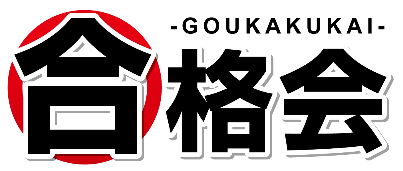 　　　スケジュールのご案内驚くほど成績が上がる！１２名までの「少人数制クラス」５５分授業による「超集中型指導」オリジナルテキストによる「入試直結学力定着」　　　　　　　　４月６日(木)スタート★入会時に別途，入会金がかかります。テキスト代や設備使用料などは一切かかりません。★中学３年生の土曜日は「受験勉強」として，英語と数学の復習を行います。　　　　　　　　　★★合格会の分かりやすい授業を無料で体験できます！新小学６年生　　２月１４日(火)・２１日(火)　午後５：００～６：００　＊算数・国語新中学１年生　　２月１６日(木)・２３日(木)　午後５：００～６：００　＊算数・国語新中学２年生　　２月１４日(火)・１７日(金)　午後７：１５～９：４５　＊５教科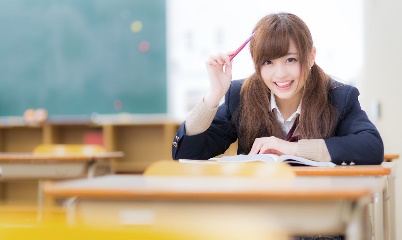 新中学３年生　　２月１３日(月)・１６日(木)　午後７：１５～９：４５　＊５教科　　　　　　　　　★★新学年のスタートダッシュに最適です！新小学６年生　　　　　　３月３０日・３１日・４月３日・４日　　　　午前１０：００～１２：００　＊算数・国語新中学１年生　　３月２９日・３０日・３１日・４月３日・４日・５日　午後１：００～３：００　＊５教科新中学２年生　　３月２９日・３０日・３１日・４月３日・４日・５日　午後４：００～６：００　＊５教科新中学３年生　　３月２９日・３０日・３１日・４月３日・４日・５日　午後４：００～６：００　＊５教科動画で詳しく説明しております。HP内の「説明会情報」をクリック！お問合せ・お申込み　➡　０２７(２１２)９７９９　または　goukakukai.comお問合せフォームから新学年通塾曜日通塾時間帯指導教科月謝(税込)小学６年生火・金午後４：４５～６：４５国語・算数\１６５００中学１年生月・木午後７：１５～９：４５国語・数学・英語・社会・理科\２７５００中学２年生火・金午後７：１５～９：４５国語・数学・英語・社会・理科\２７５００中学３年生月・木土午後７：１５～９：４５国語・数学・英語・社会・理科英語・数学の中１・２内容復習\３８５００